        Pozvánka na prázdninová setkání job klubů 1+2  Běh AHeslo: "Léto je v plném proudu, ale jen uvědomělí se připravují na podzim!" 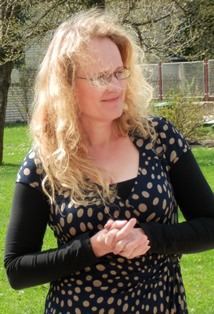 Stručný obsah: Čekají nás 3 letní dny, které zaměříme na konkrétní hledání práce, na aktuální novinky na současném trhu práce, nastartování se a nakonec samotnému přijímacímu pohovoru, který spolu dovedeme k naprosté dokonalosti, že se budete sami divit, co dokážete. 1. termín: středa 17. 7. 2013

Kdo: Mgr. Leona Vysloužilová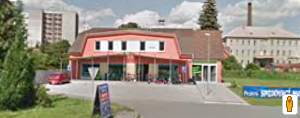 Kdy: Běh A (JK 1+2):
           9.00 - 10.30 
10.45 - 12.15
12.30 - 13.15Kde: CSI - Centrum sociálně orientovaných inovací, Sládkova 66, 1. patro, Šumperk(viz. foto budovy)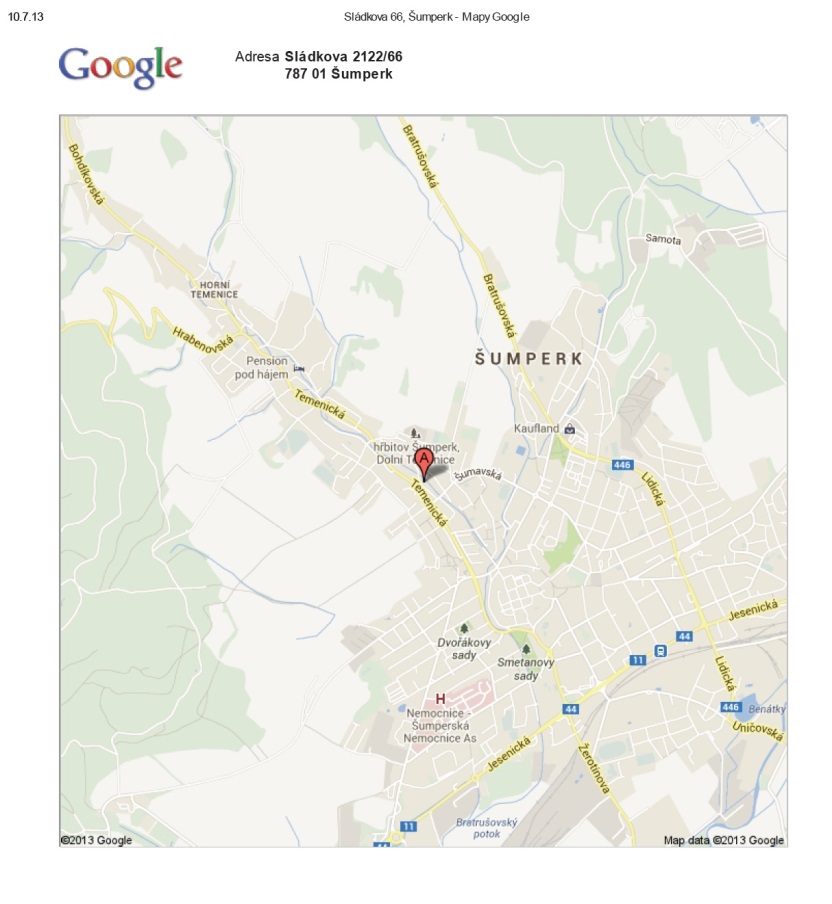 
Téma: Já na trhu práce a jak nalézt práci  1. Trh práce v současnosti a jeho změny2. Jaký je můj trh práce?
3. Co mohu reálně vykonávat - profese?
4. Kde hledat - informační zdroje?
5. Motivace k hledání a kde ji mám vzít???
6. Jak hledat? 
7. Jak se vyznat v inzerátech?
8. Tvorba profesiogramu